ПРИЛОЖЕНИЕк Правилам землепользования и застройки муниципального образованиягорода Ставрополя Ставропольского края(в редакции решения Ставропольской городской Думы от 09 декабря 2020 г. № 509)ФРАГМЕНТ № 1карты градостроительного зонирования 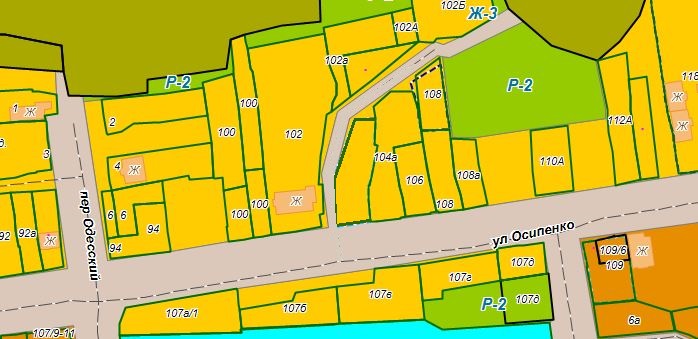 ФРАГМЕНТ № 2карты градостроительного зонирования 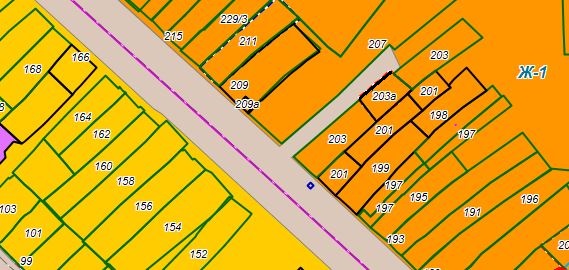 ФРАГМЕНТ № 3карты градостроительного зонирования 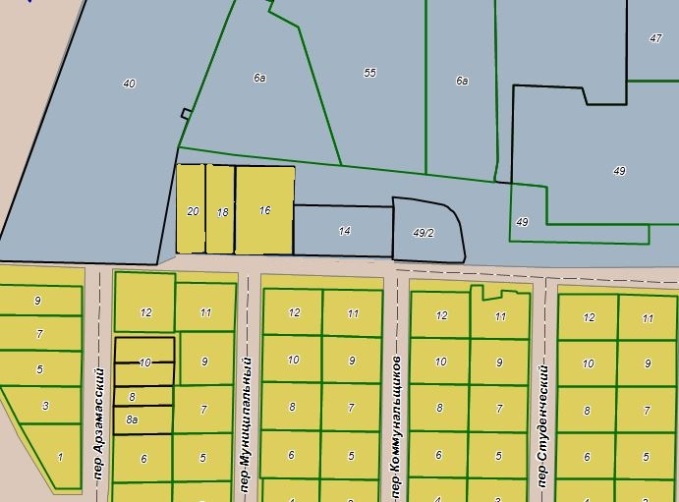 ФРАГМЕНТ № 4карты градостроительного зонирования 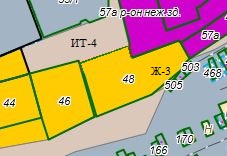 ФРАГМЕНТ № 5карты градостроительного зонирования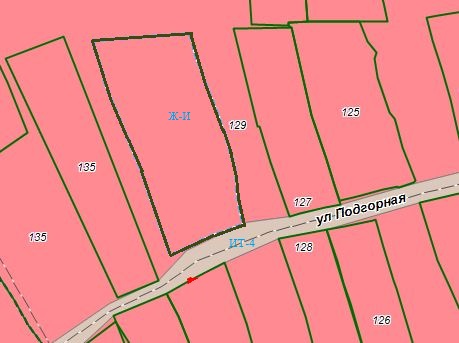 ФРАГМЕНТ № 6карты градостроительного зонирования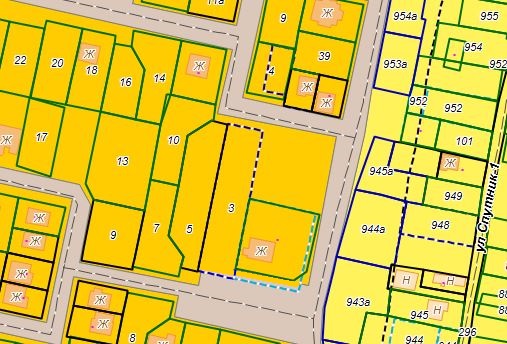 ФРАГМЕНТ № 7карты градостроительного зонирования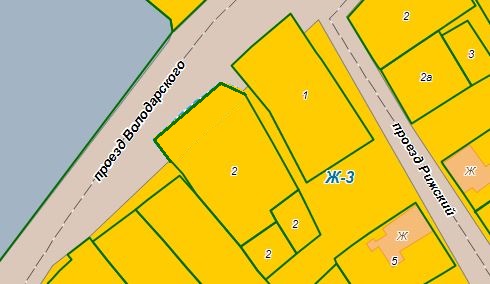 ПредседательСтавропольской городской Думы                                                                                                                             Г.С.Колягин